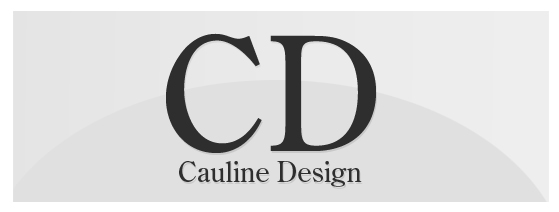 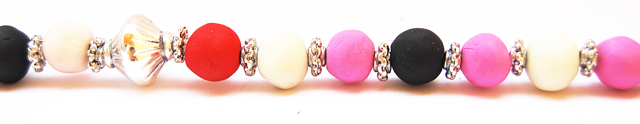 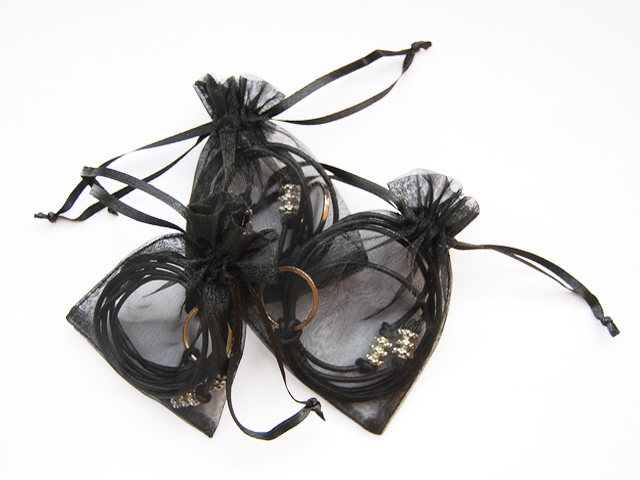 Välkommen till Cauline Design.
Sedan 2005 har smyckeverkstaden varit igång. Målet har alltid varit att ha kul och trivas med sin hobby. Det började som ett projekt arbete i skolan och intresset växte mer och mer med tiden. Ju mer man övar desto bättre blir man och designen på smyckena har ju ändrats en del sedan det första smycket.

På hemsidan www.Caulinedesign.se har vi rustat upp sidan med en ny design. Där kan man klicka in sig på ” detaljerad beskrivning ” dels kan man kolla på fler bilder på smycket men även köpa eller boka ett smycke som man vill kolla på. Vi har olika kontaktpersoner/säljare som vi lämnar ut smyckena till där du kan kolla på smycket och bestämma storlek, färg m.m.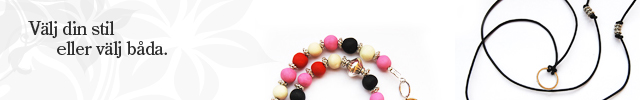 
Necklace/Halsband



Bracelets/Armband
Handgjorda fimo armband 15 mm
  
  
   
   

  
  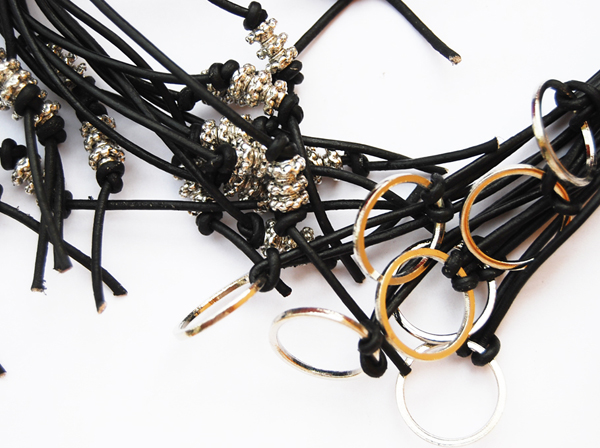 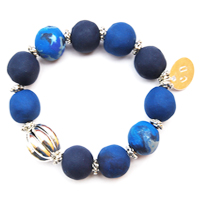 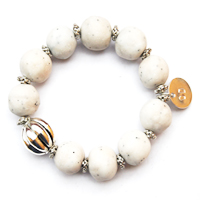 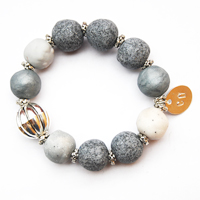 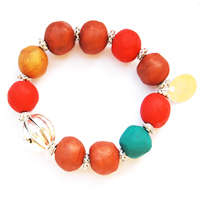 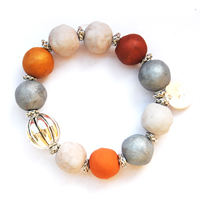 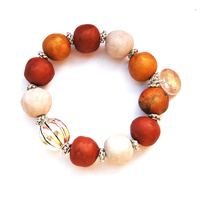 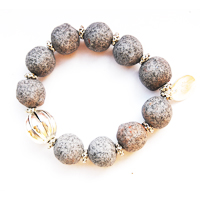 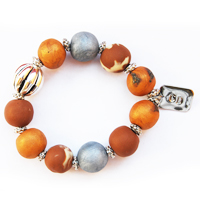 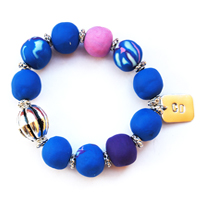 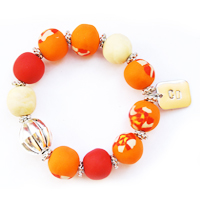 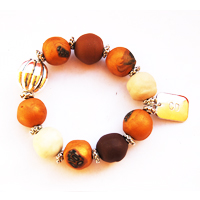 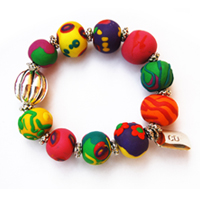 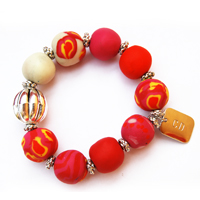 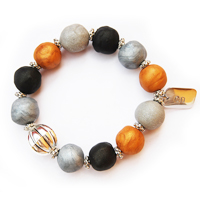 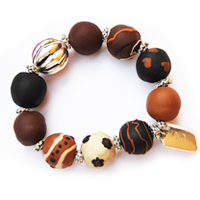 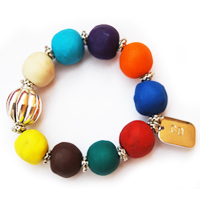 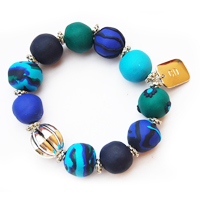 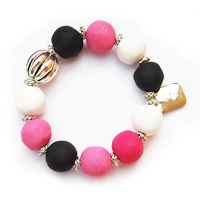 
På hemsidan kan du designa ditt egna armband och välja färger själv. Välj mellan 40 olika färger.

 

Lyckoarmband
Nya modet med lyckoarmband gjorda med tekniken ” Makramé ”.
En rad. 50 SEK/st

  
 
       

Två rader. 70 SEK/st
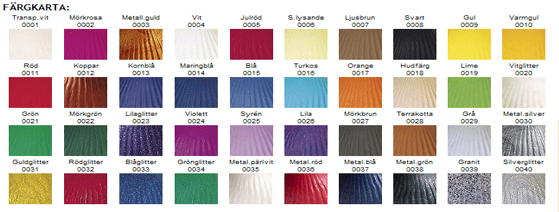 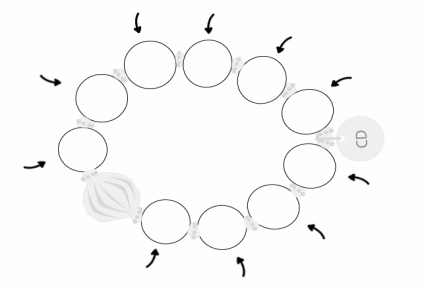 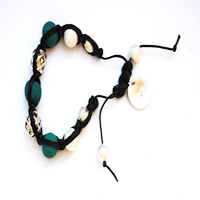 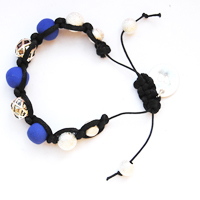 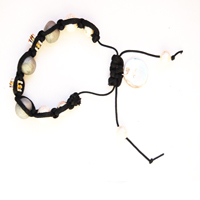 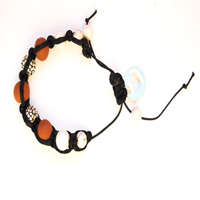 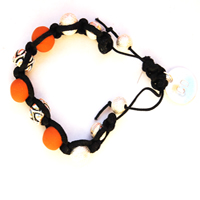 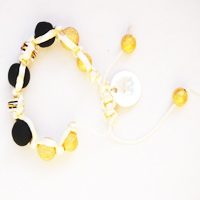 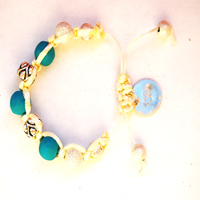 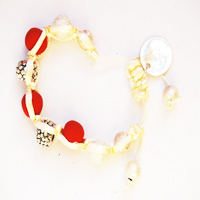 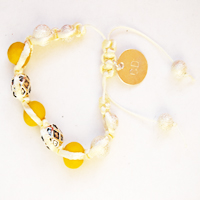 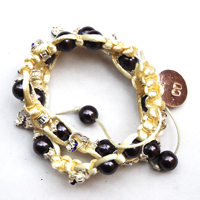 
Snäckskals armband / Makramé.
Armband med stora snäckskalspärlor med ett lätt lås att kunna stänga och öppna själv. 80 SEK/st



Pandora style hängen.
Matcha ditt läderband eller kedja med silvriga berlocker som hänger ner. Säljes i 4pack 140 SEK/st eller styckes pris 40 SEK/st
 


Charms/Berlock
Storlek: 15 mm
Liten 30 SEK/st
    

Storlek: 20 mm
Mellan 40 SEK/st
    

Storlek: 25 mm
Stor 50 SEK/st
   


Namnbricka/Tags
Finns i olika storlekar på tagsen. Även bokstavs stansen finns i 2 olika storlekar: 3 & 4 mm.

1) 50 SEK/st 2)      60 SEK/st      3) 50 SEK/st
  

4) 60 SEK/st      5) 50 SEK/st      6) 60 SEK/st


7) 60 SEK/st 
 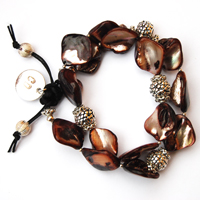 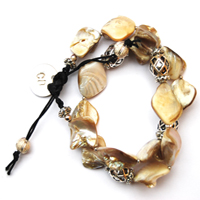 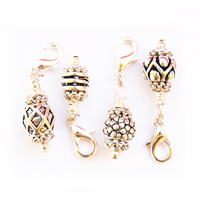 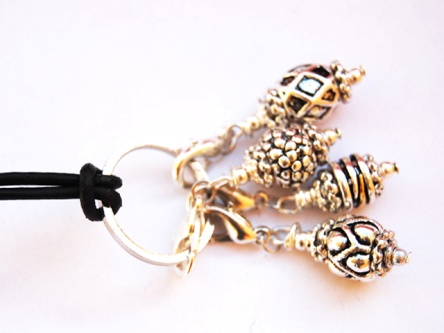 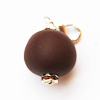 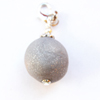 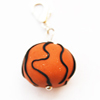 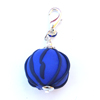 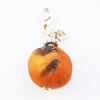 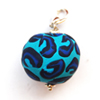 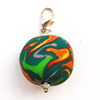 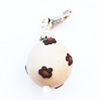 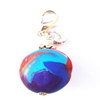 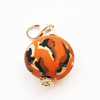 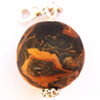 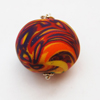 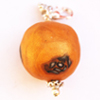 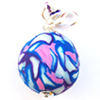 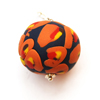 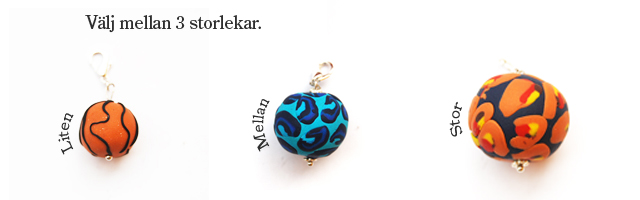 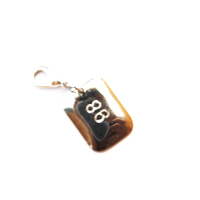 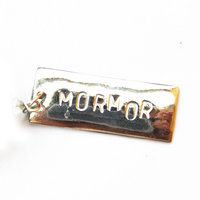 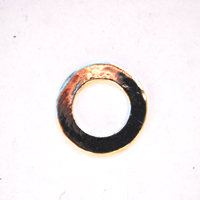 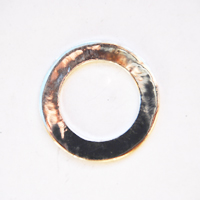 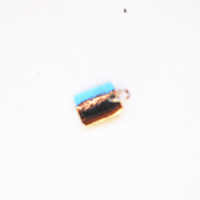 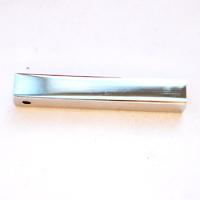 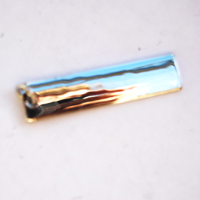 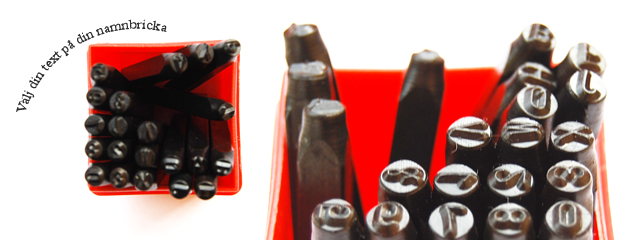 
NYHETER:

Prislista.


Reserverad för tryckfel.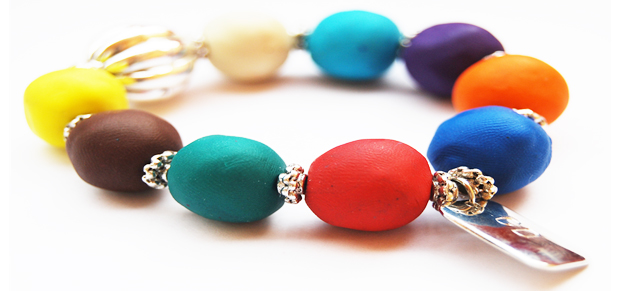 Information.

För kontakt om smycken.
info@caulinedesign.se

Frågor kring smyckeparty.
smyckeparty@caulinedesign.seKontakta din säljare:
caroline@caulinedesign.se
kerstin@caulinedesign.selillian@caulinedesign.seSäljare:
(Skåne)

Caroline Pålsson
Kerstin Pålsson
Lillian Johansson
Göran Pålsson
Britt Gürcan
Eylem Gürcan

Säljare finns på olika jobb/distrikt.Läderhalsband
artnr: HL0001

Storlek: One size - 1m
Pris: 40 SEK

Halsband Fimo
artnr: HF0001

Storlek: 
S – 45 cm, M – 50 cm, L – 55 cm
Pris: 290 SEK
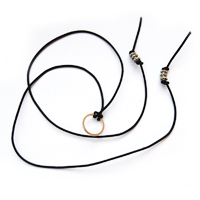 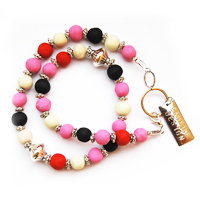 Läder med berlocker
artnr: HL0002

Storlek: S – 47 cm
Pris: 140 SEK

Halsband Makramé
artnr: HM0001

Storlek: One size
Pris: 150 SEK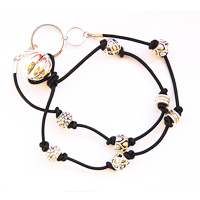 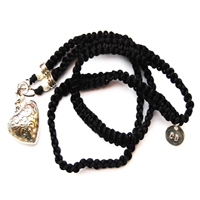 Tillbehör för kedja
artnr: TH0001

Storlek: One size 
Pris: 10 SEK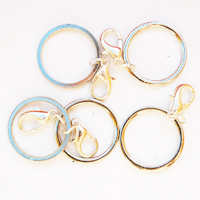 


”Vissa kedjor kan vara ganska grova och svårt att kunna fästa lås vid. Genom denna ring och extra stort lås kan du använda dig av flera berlocker samtidigt”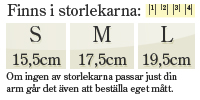 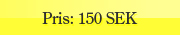 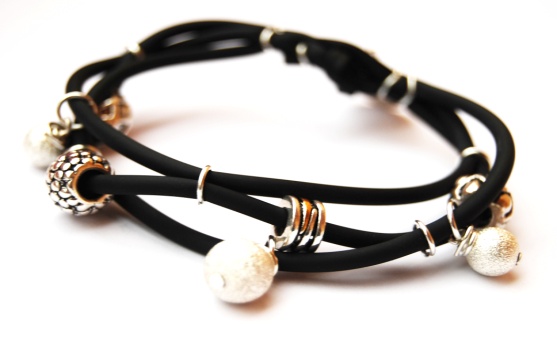 



120 SEK/st



90 SEK/st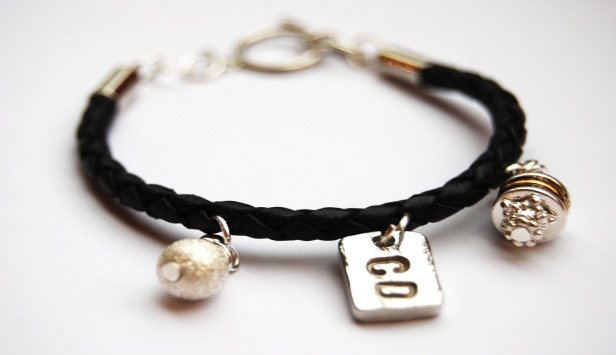 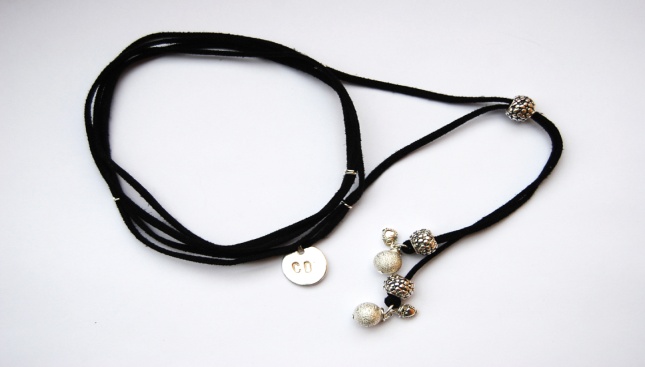 



150 SEK/stHalsband läderband enkelt40 SEKHalsband med berlocker140 SEKHalsband Fimopärlor290 SEKHalsband Makramé150 SEKTillbehör kedja10 SEKArmband Fimo 15 mm S/M/L150 SEKLyckoarmband enkelrad40 SEKLyckoarmband dubbelrad70 SEKSnäckskals armband makramé80 SEKPandora style berlocker 4pack140 SEKCharms liten 15 mm30 SEKCharms mellan 20 mm40 SEKCharms stor 25 mm50 SEKNamnbricka liten inkl stans50 SEKNamnbricka stor inkl stans60 SEK